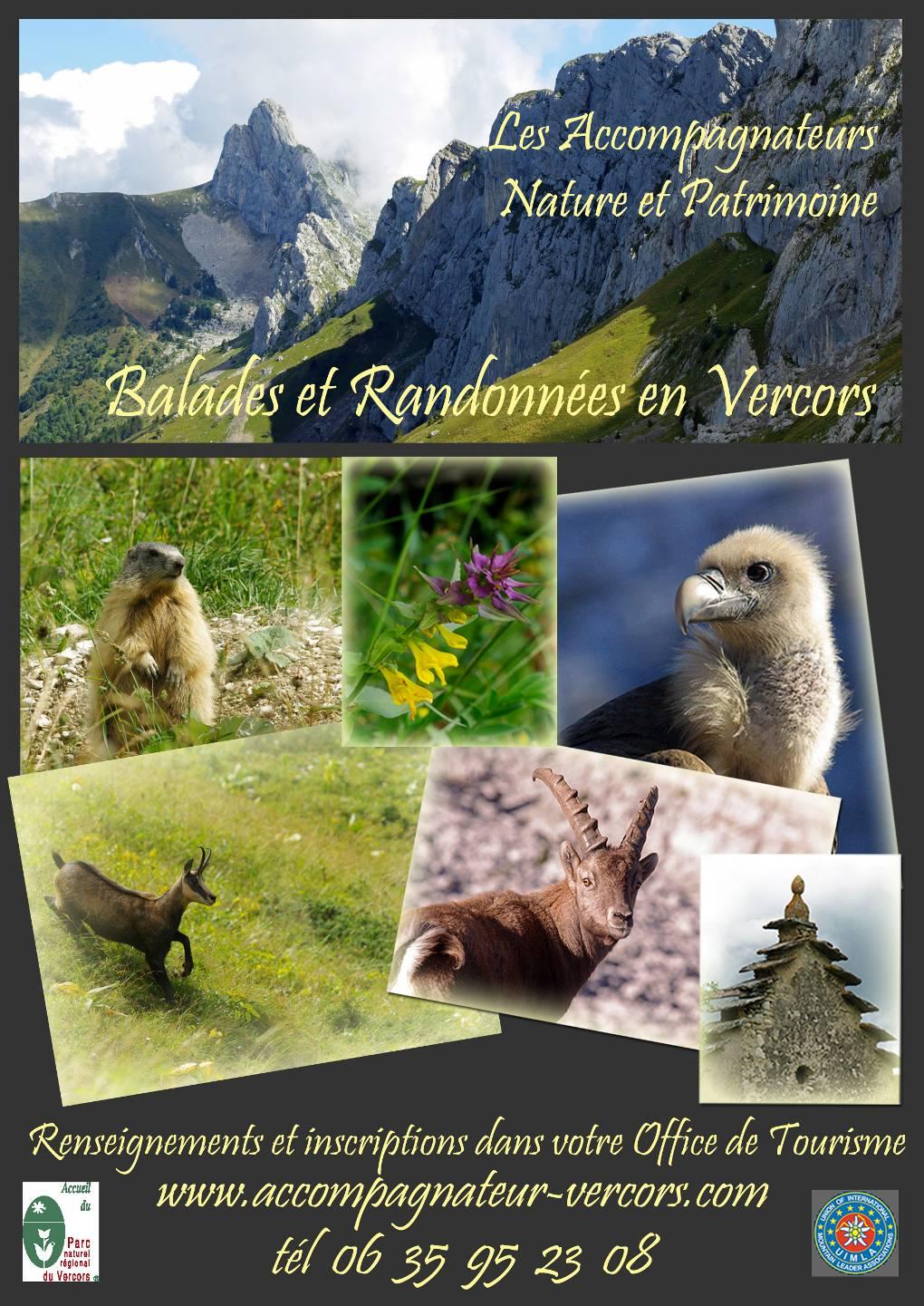 Marcher, Respirer, Contempler !...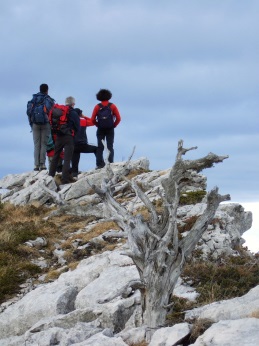 Durée : Demi-journée, de 9h à 12hType : Balade à pied - Bien-être.Niveau : Facile - enfants à partir de 7 ansDénivelé : 200m maxi / Temps de marche : ≈ 2h30TARIFS ET DATES : VOIR PROGRAMMEDescriptif :La nature généreuse offre un théâtre exceptionnel pour prendre soin de soi. Une randonnée en pleine nature, avec découverte du milieu naturel. Sont proposés des mouvements simples de réveil musculaire, associés à la respiration, en pleine conscience, mais peut-être aussi de la poésie !Equipement à prévoir :De bonnes chaussures imperméables (proscrire les Moon Boots) – vêtements de montagneDans votre sac à dos : un vêtement chaud et une veste type goretex – crème solaire – des barres énergétiques – 1 litre d’eau/personne – gants – bonnet – lunettes solaires de qualitéObservation : Raquettes fournies sans supplément (si besoin)POUR LES FAMILLES ET LES GROUPES CONSTITUES,NOUS POUVONS ORGANISER VOTRE SORTIEET VOUS FAIRE BENEFICIER DE NOS TARIFS “GROUPES”Devis sur demande à info@accompagnateur-vercors.com RENSEIGNEMENTS ET INSCRIPTIONS :dans les Offices de Tourisme deAutrans, Corrençon, Lans en Vercors, Méaudre, Villard de LansouLes Accompagnateurs Nature & Patrimoine06 35 95 23 08www.accompagnateur-vercors.com